Arquivo em .cdr foi enviado no emailFigura 1- Mapa de localização e detalhes da área de estudo. A = Região Nordeste do Brasil com o estado da Paraíba destacado; B = Litoral do estado da Paraíba com destaque para o Município de Mataraca; C = Área da Mineradora, com as 4 unidades amostrais delimitadas, onde D1 = Duna 1, D2 = Duna 2, RL = Reserva Legal e RN = Restinga Nativa.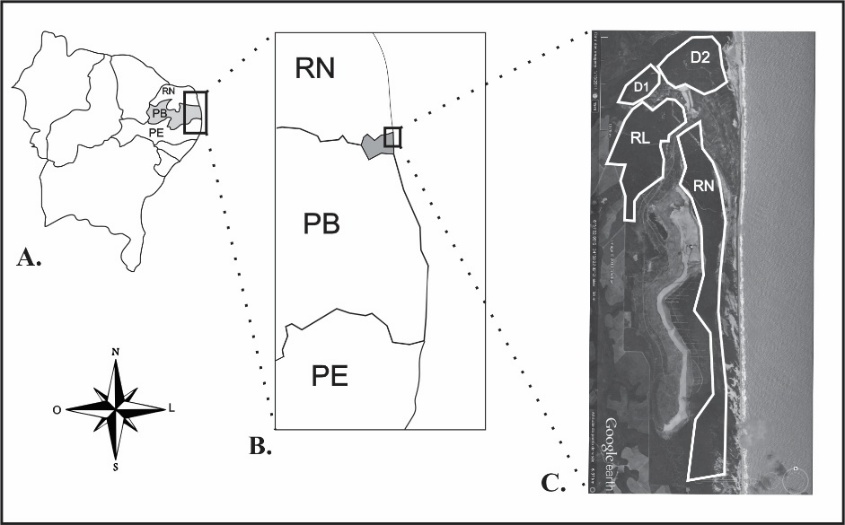 